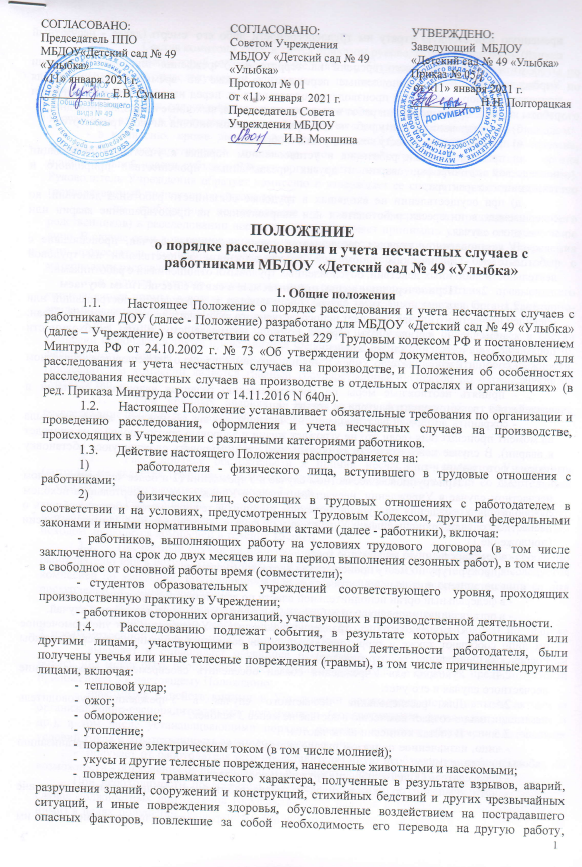 временную или стойкую утрату им трудоспособности либо его смерть (далее - несчастный случай), происшедшие:а) в течение рабочего времени на территории Учреждения или вне территории Учреждения (включая установленные перерывы), а также во время, необходимое для приведения в порядок орудий производства, одежды и т. п. перед началом или по окончании работы, а также при выполнении работ в сверхурочное время, выходные и праздничные дни;б) при следовании к месту работы или с работы пешком либо на личном транспорте;в) при следовании к месту командировки и обратно;г) при привлечении работника в установленном порядке к участию в ликвидации последствий катастрофы, аварии и других чрезвычайных происшествий природного и техногенного характера;д) при осуществлении не входящих в трудовые обязанности работника действий, но совершаемых в интересах работодателя или направленных на предотвращение аварии или несчастного случая.В установленном порядке расследуются также несчастные случаи, происшедшие с работодателем - физическим лицом при непосредственном осуществлении им трудовой деятельности либо иных действий, обусловленных трудовыми отношениями с работниками.Первоочередные меры, принимаемые в связи с несчастным случаемО каждом несчастном случае, происшедшем в Учреждении, пострадавший или очевидец несчастного случая извещает непосредственного руководителя работ, который обязан:- немедленно организовать первую помощь пострадавшему и при необходимости доставку его в учреждение здравоохранения;- сообщить руководителю Учреждения или его заместителю о происшедшем несчастном случае;- принять неотложные меры по предотвращению развития аварийной ситуации и воздействия травмирующего фактора на других лиц;- сохранить до начала расследования несчастного случая обстановку, какой она была на момент происшествия (если это не угрожает жизни и здоровью других людей и не приведет к аварии). В случае невозможности ее сохранения - зафиксировать сложившуюся обстановку (схемы, фотографии и т.п.).При групповом несчастном случае в Учреждении (2 и более человек), тяжелом несчастном случае в Учреждении, несчастном случае в Учреждении со смертельным исходом руководитель Учреждения или уполномоченное им лицо в течение суток обязан сообщить о несчастном случае, происшедшем в Учреждении по форме 1, установленной Минтруда России (приложение 1):- в государственную инспекцию труда;- в прокуратуру по месту происшествия несчастного случая;- в орган исполнительной власти субъекта РФ;- в федеральный орган исполнительной власти по ведомственной принадлежности;- в организацию, направившую работника, с которым произошел несчастный случай.О случаях острого отравления руководитель Учреждения или уполномоченное им лицо сообщают также в территориальный орган санитарно-эпидемиологической службы Российской Федерации (Роспотребнадзор).Руководитель Учреждения обязан обеспечить своевременное расследование несчастного случая и его учет.Для расследования несчастного случая в Учреждении руководитель незамедлительно создает комиссию в составе не менее 3 человек.В состав комиссии включаются:- лицо, назначенное приказом руководителя Учреждения ответственным за организацию работы по охране труда;- председатель Общего собрания трудового коллектива;- член комиссии по охране труда из числа работников, уполномоченный по охране труда.Комиссию возглавляет руководитель Учреждения или уполномоченное им лицо.Состав комиссии утверждается приказом руководителя Учреждения.Несчастный случай, происшедший с работником при выполнении работы по совместительству, расследуется и учитывается по месту, где производилась работа по совместительству.Для расследования группового несчастного случая в Учреждении, тяжелого несчастного случая в Учреждении, несчастного случая в учреждении со смертельным исходом:- в комиссию, кроме лиц, указанных в пунктах 2.5 и 2.6. настоящего Положения, включаются государственный инспектор по охране труда, представители органа исполнительной власти субъекта РФ или органа местного самоуправления (по согласованию). Руководитель Учреждения образует комиссию и утверждает ее состав, возглавляет комиссию государственный инспектор по охране труда;-  по требованию пострадавшего (в случае смерти пострадавшего – его родственников) в расследовании несчастного случая может принимать участие его доверенное лицо. В случае если доверенное лицо не участвует в расследовании, руководитель Учреждения или председатель комиссии обязан по требованию доверенного лица ознакомить его с материалами расследования;- в случае острого отравления или радиационного воздействия, превысившего установленные нормы, в состав комиссии включается также представитель органа санитарно-эпидемиологической службы РФ;- при групповом несчастном случае с числом погибших 5 и более человек в состав комиссии включаются также представители Федеральной инспекции труда при Минтруда РФ, федерального органа исполнительной власти по ведомственной принадлежности. Председателем комиссии является главный государственный инспектор по охране труда по субъекту РФ.При крупных авариях с человеческими жертвами 15 и более человек расследование проводится комиссией, назначаемой Правительством РФ.Порядок расследования несчастных случаевРасследование обстоятельств и причин несчастного случая в Учреждении (который не является групповым и не относится к категории тяжелых или со смертельным исходом) проводится комиссией в течение 3 дней.Расследование группового несчастного случая на производстве, тяжелого несчастного случая на производстве и несчастного случая на производстве со смертельным исходом проводится комиссией в течение 15 дней.Несчастный случай на производстве, о котором не было своевременно сообщено работодателю или в результате которого нетрудоспособность наступила не сразу, расследуется комиссией по заявлению пострадавшего или его доверенного лица в течение месяца со дня поступления указанного заявления.В ходе расследования каждого несчастного случая комиссия:- производит осмотр места происшествия с составлением протокола по форме 7, предусмотренной приложением 6 к настоящему Положению;- выявляет и опрашивает очевидцев несчастного случая и должностных лиц, чьи объяснения могут быть необходимы с составлением протокола по форме 6, предусмотренной приложением 5 к настоящему Положению;- знакомится с действующими в Учреждении локальными нормативными актами и организационно-распорядительными документами (коллективными договорами, уставами и др.), в том числе устанавливающими порядок решения вопросов обеспечения безопасных условий труда и ответственность за это должностных лиц;-  получает от работодателя (его представителя) иную необходимую информацию и по возможности - объяснения от пострадавшего по существу происшествия.При необходимости председатель комиссии привлекает к расследованию несчастного случая должностных лиц органов государственного надзора и контроля (по согласованию с ними) в целях получения заключения о технических причинах происшествия, в компетенции которых находится их исследование.Члены комиссии организуют встречи с пострадавшими, их доверенными лицами и членами семей в целях ознакомления их с результатами расследования, при необходимости вносят предложения по вопросам оказания им помощи социального характера, разъясняют порядок возмещения вреда, причиненного здоровью пострадавших, и оказывают правовую помощь по решению указанных вопросов.При расследовании несчастного случая в Учреждении по требованию комиссии работодатель за счет собственных средств обязан обеспечить:выполнение технических расчетов, лабораторных исследований, испытаний, других экспертных работ и привлечение в этих целях специалистов-экспертов;фотографирование места несчастного случая и поврежденных объектов, составление планов, эскизов, схем места происшествия;предоставление транспорта, служебного помещения, средств связи, специальной одежды, специальной обуви и других средств индивидуальной защиты, необходимых для проведения расследования.В результате расследования группового несчастного случая на производстве, тяжелого несчастного случая на производстве, несчастного случая на производстве со смертельным исходом комиссия формирует следующие документы:а) приказ о создании комиссии по расследованию несчастного случая;б) планы, схемы, эскизы, а при необходимости - фото или видеоматериалы места происшествия;в) документы, характеризующие состояние рабочего места, наличие опасных и вредных производственных факторов;г) выписки из журналов регистрации инструктажей и протоколов проверки знаний пострадавших по охране труда;д) протоколы опросов, объяснения пострадавших, очевидцев несчастного случая и должностных лиц;е) экспертные заключения специалистов, результаты лабораторных исследований и экспериментов;ж) медицинское заключение о характере и степени тяжести повреждения, причиненного здоровью пострадавшего, или о причине смерти пострадавшего, а также о нахождении пострадавшего в состоянии алкогольного или наркотического опьянения;з) копии документов, подтверждающих выдачу пострадавшему специальной одежды, специальной обуви и других средств индивидуальной защиты в соответствии с действующими нормами;и) выписки из ранее выданных на данном производстве (объекте) предписаний государственных инспекторов по охране труда и должностных лиц территориального органа государственного надзора (если несчастный случай произошел в организации или на объекте, подконтрольных этому органу), а также представлений профсоюзных инспекторов труда об устранении выявленных нарушений нормативных требований по охране труда;к) другие материалы по усмотрению комиссии.Комиссия принимает к рассмотрению только оригиналы подготовленных документов, после чего с них снимаются заверенные копии (делаются выписки). Документы с надлежаще не оформленными поправками, подчистками и дополнениями как официальные не рассматриваются и подлежат изъятию.На основании собранных данных и материалов комиссия устанавливает обстоятельства и причины несчастного случая, определяет, был ли пострадавший в момент несчастного случая связан с производственной деятельностью организации или индивидуального предпринимателя и объяснялось ли его нахождение в месте происшествия исполнением им трудовых обязанностей (работы), и квалифицирует несчастный случай, определяет лиц, допустивших нарушения требований безопасности и охраны труда, законодательных и иных нормативных правовых актов, и меры по устранению причин и предупреждению несчастных случаев на производстве.По результатам расследования несчастные случаи, квалифицированные комиссией, как несчастные случаи на производстве, подлежат оформлению актом о несчастном случае на производстве по форме 2 (далее - форма Н-1), предусмотренной приложением 2 к настоящему Положению.По результатам расследования группового несчастного случая, тяжелого несчастного случая или несчастного случая со смертельным исходом составляется акт о расследовании группового несчастного случая (тяжелого несчастного случая, несчастного случая со смертельным исходом) по форме 4, предусмотренной приложением 3 к настоящему Положению, в двух экземплярах, которые подписываются всеми лицами, проводившими в установленном порядке его расследование.Расследованию подлежат, но по решению комиссии могут не считаться несчастными случаями на производстве, не учитываться и оформляться актом произвольной формы:а) смерть вследствие общего заболевания или самоубийства, подтвержденная в установленном порядке учреждением здравоохранения и следственными органами;б) смерть, единственной причиной которой явилось (по заключению учреждения здравоохранения) алкогольное или наркотическое опьянение (отравление) работника, не связанное с нарушениями технологического процесса, где используются технические спирты, ароматические, наркотические и другие аналогичные вещества;в) несчастный случай, происшедший при совершении пострадавшим проступка, содержащего по заключению представителей правоохранительных органов признаки уголовно наказуемого деяния.Результаты расследования каждого несчастного случая рассматриваются работодателем с участием профсоюзного либо иного уполномоченного работниками представительного органа для принятия соответствующих решений, направленных на профилактику и предупреждение несчастных случаев на производстве.В случаях разногласий, возникших между членами комиссии в ходе расследования несчастного случая (о его причинах, лицах, виновных в допущенных нарушениях, учете, квалификации и др.), решение принимается большинством голосов членов комиссии. При этом члены комиссии, не согласные с принятым решением, подписывают акты о расследовании с изложением своего аргументированного особого мнения, которое приобщается к материалам расследования несчастного случая.Особое мнение членов комиссии рассматривается руководителями организаций, направивших их для участия в расследовании, которые с учетом рассмотрения материалов расследования несчастного случая принимают решение о целесообразности обжалования выводов комиссии в порядке, установленном статьей 231 Кодекса.При выявлении несчастного случая на производстве, о котором работодателем не было сообщено в соответствующие органы в сроки, указанные в п.п. 3.1., 3.2. и 3.3. настоящего Положения (далее - сокрытый несчастный случай на производстве), поступлении жалобы, заявления, иного обращения пострадавшего, его доверенного лица или родственников погибшего в результате несчастного случая о несогласии их с выводами комиссии, а также при поступлении от работодателя (его представителя) сообщения о последствиях несчастного случая на производстве или иной информации, свидетельствующей о нарушении установленного порядка расследования (отсутствие своевременного сообщения о тяжелом или смертельном несчастном случае, расследование его комиссией ненадлежащего состава, изменение степени тяжести и последствий несчастного случая), государственный инспектор труда, независимо от срока давности несчастного случая, проводит дополнительное расследование несчастного случая, как правило, с участием профсоюзного инспектора труда, при необходимости - представителей иных органов государственного надзора и контроля.По результатам расследования государственный инспектор труда составляет заключение по форме 5, предусмотренной приложением 4 к настоящему Положению, и выдает предписание, являющиеся обязательными для исполнения работодателем (его представителем).Порядок оформления акта по форме Н-1 о несчастном случае на производстве и учета несчастного случая на производствеНесчастные случаи, квалифицированные комиссией или государственными инспекторами труда, проводившими их расследование, как несчастные случаи на производстве, подлежат оформлению актом о несчастном случае на производстве по форме Н-1.Акт формы Н-1 составляется комиссией, проводившей расследование несчастного случая на производстве, в двух экземплярах, обладающих равной юридической силой. При несчастном случае на производстве с застрахованным составляется дополнительный экземпляр акта формы Н-1. При групповом несчастном случае на производстве акты формы Н-1 составляются на каждого пострадавшего отдельно.Акты формы Н-1 подписываются всеми членами комиссии, проводившими в установленном порядке расследование несчастного случая.Если несчастный случай на производстве произошел с работником сторонней организации, то акт по форме Н-1 составляется в 3 экземплярах, 2 из которых вместе с материалами расследования несчастного случая и актом расследования направляются работодателю, работником которого является (являлся) пострадавший, 3-й экземпляр акта по форме Н-1 и материалы расследования остаются у работодателя, где произошел несчастный случай.В акте по форме Н-1 должны быть подробно изложены обстоятельства и причины несчастного случая на производстве, а также указаны лица, допустившие нарушения требований по охране труда.В случае установления факта грубой неосторожности застрахованного, содействовавшей возникновению или увеличению размера вреда, причиненного его здоровью, в пункте 10 акта формы Н-1 указывается степень его вины в процентах, определенная лицами, проводившими расследование страхового случая, с учетом заключения профсоюзного или иного уполномоченного застрахованным представительного органа данной организации.Содержание акта по форме Н-1 должно соответствовать выводам комиссии, проводившей расследование несчастного случая на производстве.Работодатель в 3-дневный срок после утверждения акта по форме Н-1 обязан выдать один экземпляр указанного акта пострадавшему, а при несчастном случае на производстве со смертельным исходом – родственникам погибшего либо его доверенному лицу (по требованию), 2-й экземпляр акта вместе с материалами расследования несчастного случая на производстве хранится в течение 45 лет в организации по основному (кроме совместительства) месту работы (службы, учебы) пострадавшего на момент несчастного случая на производстве.При страховых случаях третий экземпляр утвержденного и заверенного печатью акта формы Н-1 работодатель (его представитель) направляет в исполнительный орган страховщика (по месту регистрации в качестве страхователя).Акты по форме Н-1 регистрируются работодателем в журнале регистрации несчастных случаев на производстве (приложение 8).Каждый несчастный случай на производстве, оформленный актом по форме Н-1, включается в статистический отчет о временной нетрудоспособности и травматизме на производстве.Акт о расследовании группового несчастного случая на производстве, тяжелого несчастного случая на производстве, несчастного случая на производстве со смертельным исходом с документами и материалами расследования, и копии актов по форме Н-1 на каждого пострадавшего в 3-дневный срок после их утверждения председатель комиссии направляет в прокуратуру, в которую сообщалось о несчастном случае на производстве. Копии документов направляются также в государственную инспекцию труда по субъекту РФ и территориальный орган государственного надзора по несчастным случаям, происшедшим в подконтрольных им организациях (объектах).По результатам расследования группового несчастного случая, тяжелого несчастного случая или несчастного случая со смертельным исходом составляется акт о расследовании группового несчастного случая (тяжелого несчастного случая, несчастного случая со смертельным исходом) по форме 4 (приложение 3), в двух экземплярах, которые подписываются всеми лицами, проводившими в установленном порядке его расследование.Копии актов о расследовании групповых несчастных случаев на производстве, тяжелых несчастных случаев на производстве, несчастных случаев на производстве со смертельным исходом вместе с копиями актов по форме Н-1 на каждого пострадавшего направляются председателем комиссии в Федеральную инспекцию труда при Минтруда России и федеральный орган исполнительной власти по ведомственной принадлежности для анализа состояния и причин производственного травматизма в РФ и разработки предложений по его профилактике.Акты о расследовании несчастных случаев, квалифицированных по результатам расследования как не связанные с производством, вместе с материалами расследования хранятся работодателем (юридическим или физическим лицом) в течение 45 лет. Копии актов о расследовании указанных несчастных случаев и материалов их расследования направляются председателем комиссии в соответствующую государственную инспекцию труда.Заключительные положенияПо окончании временной нетрудоспособности пострадавшего (по несчастным случаям со смертельным исходом - в течение месяца по завершении расследования) работодатель (его представитель) направляет в соответствующую государственную инспекцию труда, а в необходимых случаях - в соответствующий территориальный орган федерального надзора сообщение о последствиях несчастного случая на производстве и принятых мерах по форме 8 (приложение 7). О страховых случаях указанное сообщение направляется также в исполнительные органы страховщика (по месту регистрации страхователя).О несчастных случаях на производстве, которые по прошествии времени перешли в категорию тяжелых несчастных случаев или несчастных случаев со смертельным исходом, работодатель (его представитель) в течение суток после получения сведений об этом направляет извещение по установленной форме (приложение 1) в государственную инспекцию труда по субъекту РФ, в соответствующий профсоюзный орган.Государственный инспектор по охране труда при выявлении сокрытого несчастного случая на производстве, поступлении жалобы пострадавшего или его доверенного лица или родственников погибшего при несогласии с выводами комиссии по расследованию, проведенному без его участия, и при поступлении информации, самостоятельно или с привлечением профсоюзной инспекции труда, а при необходимости - органов государственного надзора проводит расследование несчастного случая на производстве в соответствии с настоящим Положением независимо от срока давности. По результатам расследования государственный инспектор по охране труда составляет заключение, которое является обязательным для работодателя. Государственный инспектор о охране труда вправе потребовать от работодателя составления нового акта по форме Н-1, если имеющийся акт оформлен с нарушениями или не соответствует материалам расследования несчастного случая.Разногласия по вопросам расследования, оформления и учета несчастных случаев на производстве, непризнание работодателем несчастного случая, отказ в проведении его расследования и составлении акта по форме Н-1, несогласие пострадавшего или его доверенного лица с содержанием этого акта рассматриваются государственными инспекциями труда по субъектам РФ, Федеральной инспекцией труда при Минтруда РФ или судом. В этих случаях подача жалобы не является основанием для неисполнения работодателем решений государственного инспектора по охране труда.В соответствии с законодательством РФ ответственность за своевременное и надлежащее расследование, оформление, регистрацию и учет несчастных случаев на производстве, а также реализацию мероприятий по устранению причин несчастных случаев на производстве возлагается на руководителя Учреждения.Члены комиссий (включая их председателя), проводящие в установленном порядке расследование несчастных случаев, несут персональную ответственность за соблюдение установленных сроков расследования, надлежащее исполнение обязанностей, указанных в разделе 3 настоящего Положения, а также объективность выводов и решений, принятых ими по результатам проведенных расследований несчастных случаев.Приложение 1   к ПОЛОЖЕНИЮо порядке расследования и учета несчастных случаев с работниками МБДОУ «Детский сад № 49 «Улыбка»Форма 1Утв. постановлением Минтруда России от 24 октября 2002 г. № 73 (в ред. от 20 февраля 2014 г.)И З В Е Щ Е Н И Ео групповом несчастном случае (тяжелом несчастном случае, несчастном случае со смертельным исходом)1.   	(наименование организации, ее ведомственная и отраслевая принадлежность (код основного вида экономической деятельности по ОКВЭД),место нахождения и юридический адрес; фамилия и инициалыработодателя — физического лица, его регистрационные данные, вид производства, адрес,телефон, факс)2.   	(дата и время (местное) несчастного случая, выполнявшаяся работа**, краткое описание местапроисшествия и обстоятельств, при которых произошел несчастный случай)3.   	(число пострадавших, в том числе погибших)4.   	(фамилия, инициалы и профессиональный статус пострадавшего (пострадавших),профессия (должность),** возраст — при групповых несчастных случаях указывается для каждогопострадавшего отдельно)5.   	(характер** и тяжесть повреждений здоровья, полученных пострадавшим (пострадавшими) —при групповых несчастных случаях указывается для каждого пострадавшего отдельно)6.   	(фамилия, инициалы лица, передавшего извещение, дата и время передачи извещения)7.   	(фамилия, инициалы лица, принявшего извещение, дата и время получения извещения)Передается в течение суток после происшествия несчастного случая в органы и организации, указанные в статье 228 Трудового кодекса Российской Федерации, по телефону, факсом, телеграфом и другими имеющимися средствами связи. При передаче извещения отмеченные сведения указываются и кодируются в соответствии с установленной классификацией.Приложение 2 к ПОЛОЖЕНИЮо порядке расследования и учета несчастных случаев с работниками МБДОУ «Детский сад № 49 «Улыбка»Форма 2Утв. постановлением Минтруда России от 24 октября 2002 г. № 73 (в ред. от 20 февраля 2014 г.)ПечатьА К Т №   	о несчастном случае на производствеДата и время несчастного случая	 	(число, месяц, год и время происшествия несчастного случая,количество полных часов от начала работы)Организация (работодатель), работником которой является (являлся) пострадавший   	(наименование, место нахождения, юридический адрес, ведомственная и отраслеваяпринадлежность (код основного вида экономической деятельности по ОКВЭД); фамилия, инициалы работодателя —физического лица)Наименование структурного подразделения   	Организация, направившая работника    	(наименование, место нахождения, юридический адрес, отраслевая принадлежность)Лица, проводившие расследование несчастного случая:   	(фамилия, инициалы, должности и место работы)Сведения о пострадавшем:фамилия, имя, отчество    	 пол (мужской, женский)   	 дата рождения   	 профессиональный статус    	 профессия (должность)   	 стаж работы, при выполнении которой произошел несчастный случай    	(число полных лет и месяцев) 	, в том числе в данной организации   	(число полных лет и месяцев)Сведения о проведении инструктажей и обучения по охране трудаВводный инструктаж   	(число, месяц, год)Инструктаж на рабочем месте	(первичный, повторный, внеплановый, целевой)	по профес-(нужное подчеркнуть)сии или виду работы, при выполнении которой произошел несчастный случай    	(число, месяц, год)Стажировка: с «	»	20	г.	по «	»	20	г.(если не проводилась — указать)Обучение по охране труда по профессии или виду работы, при выполнении которой произо- шел несчастный случай: с «	»	20	г. по «	»   	20	г.   	(если не проводилось — указать)Проверка знаний по охране труда по профессии или виду работы, при выполнении которой произошел несчастный случай   	(число, месяц, год, № протокола)Краткая характеристика места (объекта), где произошел несчастный случай	 	(краткое описание места происшествия с указанием опасных и (или) вредных производственныхфакторов со ссылкой на сведения, содержащиеся в протоколе осмотра места несчастного случая)Оборудование, использование которого привело к несчастному случаю  	(наименование, тип, марка, год выпуска, организация-изготовитель)Сведения о проведении специальной оценки условий труда (аттестации рабочих мест по условиям труда) с указанием индивидуального номера рабочего места и класса (подкласса) условий труда	1;Сведения об организации, проводившей специальную оценку условий труда (аттестацию рабочих мест по условиям труда) (наименование, ИНН)   	 	*;Обстоятельства несчастного случая    	(краткое изложение обстоятельств, предшествовавших несчастному случаю, описание событийи действий пострадавшего и других лиц, связанных с несчастным случаем, и другие сведения,установленные в ходе расследования)Вид происшествия    	Характер полученных повреждений и орган, подвергшийся повреждению, медицинское заключение о тяжести повреждения здоровья   	Нахождение пострадавшего в состоянии алкогольного или наркотического опьянения1 Если специальная оценка условий труда (аттестация рабочих мест по условиям труда) не проводилась, в пункте 7.1 указывается «не проводилась», пункт 7.2 не заполняется.(нет, да — указать состояние и степень опьянения в соответствии с заключением порезультатам освидетельствования, проведенного в установленном порядке)Очевидцы несчастного случая    	(фамилия, инициалы, постоянное место жительства, домашний телефон)Причины несчастного случая   	(указать основную и сопутствующие причинынесчастного случая со ссылками на нарушенные требования законодательных и иныхнормативных правовых актов, локальных нормативных актов)Лица, допустившие нарушение требований охраны труда:    	(фамилия, инициалы, должность (профессия) с указанием требований законодательных,иных нормативных правовых и локальных нормативных актов, предусматривающих ихответственность за нарушения, явившиеся причинами несчастного случая, указанными в п. 9настоящего акта; при установлении факта грубой неосторожности пострадавшего указатьстепень его вины в процентах)Организация (работодатель), работниками которой являются данные лица    	(наименование, адрес)Мероприятия по устранению причин несчастного случая, сроки    	Подписи лиц, проводившихрасследование несчастного случая	 	(фамилии, инициалы, дата)Приложение 3 к ПОЛОЖЕНИЮо порядке расследования и учета несчастных случаев с работниками МБДОУ «Детский сад № 49 «Улыбка»Форма 4Утв. постановлением Минтруда России от 24 октября 2002 г. № 73 (в ред. от 20 февраля 2014 г.)А К То расследовании группового несчастного случая (тяжелогонесчастного случая, несчастного случая со смертельным исходом)Расследование	несчастного случая,(группового, тяжелого, со смертельным исходом)происшедшего «	»	20	г. в	час.	мин.(наименование, место нахождения, юридический адрес организации, отраслевая принадлежность (код основного видаэкономической деятельности по ОКВЭД), наименование вышестоящего федерального органаисполнительной власти; фамилия, инициалы работодателя — физического лица)проведено в период с «	»	20	г. по «	»	20	г. Лица, проводившие расследование несчастного случая:    				(фамилия, инициалы, должность, место работы)Лица, принимавшие участие в расследовании несчастного случая:   	(фамилия, инициалы доверенного лица пострадавшего (пострадавших); фамилия, инициалы,должность и место работы других лиц, принимавших участие в расследовании несчастного случая)Сведения о пострадавшем (пострадавших):фамилия, имя, отчество   	 пол (мужской, женский)    	 дата рождения   	 профессиональный статус   	 профессия (должность)   	 стаж работы, при выполнении которой произошел несчастный случай   	(число полных лет и месяцев) 	, в том числе в данной организации	,(число полных лет и месяцев)семейное положение    	(состав семьи, фамилии, инициалы, возраст членов семьи, находящихся наиждивении пострадавшего)Сведения о проведении инструктажей и обучения по охране трудаВводный инструктаж    	(число, месяц, год)Инструктаж на рабочем месте	(первичный, повторный, внеплановый, целевой)	по профес-(нужное подчеркнуть)сии или виду работы, при выполнении которой произошел несчастный случай    	(число, месяц, год)Стажировка: с «	»	20	г. по «	»	20	г.(если не проводилась — указать)Обучение по охране труда по профессии или виду работы, при выполнении которой произо- шел несчастный случай: c   «	»	20	г. по «	»    	 	 20	г.	 	(если не проводилось — указать)Проверка знаний по охране труда по профессии или виду работы, при выполнении которой произошел несчастный случай   	(число, месяц, год, № протокола)Краткая характеристика места (объекта), где произошел несчастный случай   	(краткое описание места происшествия с указанием опасных и (или) вредных производственныхфакторов со ссылкой на сведения, содержащиеся в протоколе осмотра места несчастного случая)Оборудование, использование которого привело к несчастному случаю    	(наименование, тип, марка, год выпуска, организация-изготовитель)Сведения о проведении специальной оценки условий труда (аттестации рабочих мест по условиям труда) с указанием индивидуального номера рабочего места и класса(подкласса) условий труда	1;Сведения об организации, проводившей специальную оценку условий труда (аттестацию рабочих мест по условиям труда) (наименование, ИНН)   	 	*;Обстоятельства несчастного случая    	(описание обстоятельств, предшествовавших несчастному случаю, последовательноеизложение событий и действий пострадавшего (пострадавших) и других лиц, связанных снесчастным случаем, характер и степень тяжести полученных пострадавшим (пострадавшими)повреждений с указанием поврежденных мест, объективные данные об алкогольном или иномопьянении пострадавшего (пострадавших) и другие сведения, установленные в ходерасследования)Причины, вызвавшие несчастный случай    	(указать основную и сопутствующие причинынесчастного случая со ссылками на нарушенные требования законодательных и иныхнормативных правовых актов, локальных нормативных актов)Заключение о лицах, ответственных за допущенные нарушения законодательных и иных нормативных правовых и локальных нормативных актов, явившихся причинами несчастного случая:(фамилия, инициалы, должность (профессия) лиц с указанием требований законодательных,иных нормативных правовых и локальных нормативных актов, предусматривающих ихответственность за нарушения, явившиеся причинами несчастного случая, указанными в п. 5настоящего акта; при установлении факта грубой неосторожности пострадавшего(пострадавших) указать степень его (их) вины в процентах)Квалификация и учет несчастного случая   	(излагается решение лиц, проводивших расследование несчастного случая, о квалификации несчастного случая со ссылкамина соответствующие статьи Трудового кодекса Российской Федерации и пункты Положения об особенностях расследования несчастных случаев напроизводстве в отдельных отраслях и организациях, утвержденного постановлениемМинтруда России от 24 октября 2002 г. № 73, и указывается наименование организации(фамилия, инициалы работодателя — физического лица), где подлежит учету и регистрации несчастный случай)Мероприятия по устранению причин несчастного случая, сроки   	(указать содержание мероприятий и сроки их выполнения)Прилагаемые документы и материалы расследования:   	(перечислить прилагаемые к акту документы и материалы расследования)Подписи лиц, проводившихрасследование несчастного случая	 	(фамилии, инициалы, дата)Приложение 4 к ПОЛОЖЕНИЮо порядке расследования и учета несчастных случаев с работниками МБДОУ «Детский сад № 49 «Улыбка»Форма 5Утв. постановлением Минтруда России от 24 октября 2002 г. № 73 (в ред. от 20 февраля 2014 г.)З А К Л Ю Ч Е Н И Егосударственного инспектора трудапо несчастному случаю	,(групповому, с легким, тяжелым, со смертельным исходом)происшедшему «	»	20	г. в	час.	мин.с  	(фамилия, инициалы, профессия (должность) пострадавшего (пострадавших), наименование июридический адрес, отраслевая принадлежность (код основного вида экономической деятельности по ОКВЭД)организации; фамилия и инициалы работодателя — физического лица)Мною	,(фамилия, инициалы государственного инспектора труда)с участием   	(фамилии, инициалы: профсоюзного инспектора труда; работников органовгосударственного надзора и контроля (с указанием их должностей); других лиц,принимавших участие в расследовании несчастного случая)проведено расследование данного несчастного случая в связи с    	(указываются причины и основания проведения расследования)Заключение составлено по материалам расследования, проведенного    	(указать название организаций (комиссий организаций) или фамилии, инициалы, 	,должности работников правоохранительных органов, ранее проводивших расследование данного происшествия)мною лично.В ходе проведенного расследования установлено следующее:Сведения о пострадавшем (пострадавших):фамилия, имя, отчество   	 пол (мужской, женский)    	 дата рождения   	 профессиональный статус   	 профессия (должность)  	 стаж работы, при выполнении которой произошел несчастный случай   	(число полных лет и месяцев) 	, в том числе в данной организации	,(число полных лет и месяцев)семейное положение   	(состав семьи, фамилии, инициалы, возраст членов семьи, находящихся наиждивении пострадавшего)Сведения о проведении инструктажей и обучения по охране трудаВводный инструктаж    	(число, месяц, год)Инструктаж на рабочем месте	(первичный, повторный, внеплановый, целевой)	по профес-(нужное подчеркнуть)сии или виду работы, при выполнении которой произошел несчастный случай    	(число, месяц, год)Стажировка: с «	»	20	г. по «	»	20	г.(если не проводилась — указать)Обучение по охране труда по профессии или виду работы, при выполнении которой произо- шел несчастный случай:	c «	»	20	г. по «	»	 20	г.	 						(если не проводилось — указать)Проверка знаний по охране труда по профессии или виду работы, при выполнении которой произошел несчастный случай   	(число, месяц, год, № протокола)Краткая характеристика места (объекта), где произошел несчастный случай   	(краткое описание места происшествия с указанием опасных и (или) вредных производственныхфакторов со ссылкой на сведения, содержащиеся в протоколе осмотра места несчастного случая)Оборудование, использование которого привело к травме:   	(наименование, тип, марка, год выпуска, организация-изготовитель)Сведения о проведении специальной оценки условий труда (аттестации рабочих мест по условиям труда) с указанием индивидуального номера рабочего места и класса (подкласса) условий труда	1;Сведения об организации, проводившей специальную оценку условий труда (аттестацию рабочих мест по условиям труда) (наименование, ИНН)   	 	*;Обстоятельства несчастного случая   	(описание обстоятельств, предшествовавших несчастному случаю, последовательноеизложение событий и действий пострадавшего (пострадавших) и других лиц, связанных снесчастным случаем, характер и степень тяжести полученных пострадавшим (пострадавшими)повреждений с указанием поврежденных мест, объективные данные об алкогольном или иномопьянении пострадавшего (пострадавших) и другие сведения, установленные в ходерасследования)ВыводыНа основании проведенного мною расследования прихожу к заключению, что данный нес- частный случай подлежит квалификации как    	(связанный/не связанный)с производством, оформлению актом	,(актом формы Н-1 или актом произвольной формы)учету и регистрации   	(наименование организации или фамилия и инициалы работодателя — физического лица)Причинами, вызвавшими несчастный случай, являются:(указать основную и сопутствующие причины несчастного случая со ссылками на нарушенныетребования законодательных и иных нормативных правовых актов, локальных нормативных актов)Ответственными лицами за допущенные нарушения требований законодательных и иных нормативных правовых актов, локальных нормативных актов, приведшие к несчастному случаю, являются:(фамилия, инициалы, должность (профессия) лиц с указанием требований законодательных,иных нормативных правовых и локальных нормативных актов, предусматривающих ихответственность за нарушения, явившиеся причинами несчастного случая, указанными в настоящем заключении)(фамилия, инициалы государственного инспектора труда, подпись, дата, печать/именной штамп)Приложение 5 к ПОЛОЖЕНИЮо порядке расследования и учета несчастных случаев с работниками МБДОУ «Детский сад № 49 «Улыбка»Форма 6Утв. постановлением Минтруда России от 24 октября 2002 г. № 73 (в ред. от 20 февраля 2014 г.)П Р О Т О К О Лопроса пострадавшего при несчастном случае (очевидца несчастного случая, должностного лица)Опрос начат в	 	 час.	мин. Опрос окончен в		час.	мин.Мною, председателем (членом) комиссии по расследованию несчастного случая, образо- ванной приказом    	(фамилия, инициалы работодателя — физического лица либо наименование 	 от «	»	20	г. №	,организации)(должность, фамилия, инициалы председателя комиссии (члена комиссии), производившего опрос)в помещении    	(указать место проведения опроса)произведен опрос пострадавшего (очевидца несчастного случая на производстве, должност-(нужное подчеркнуть)ного лица организации):фамилия, имя, отчество   	дата рождения   	место рождения   	место жительства и (или) регистрации    	телефон   	гражданство   	образование    	семейное положение, состав семьи   	место учебы или работы    	профессия, должность   	иные данные о личности опрашиваемого    	(подпись, фамилия, инициалы, опрашиваемого)Иные лица, участвовавшие в опросе    	(процессуальное положение, фамилия, инициалы лиц, участвовавших в опросе:другие члены комиссии по расследованию несчастного случая, доверенное лицо пострадавшего, адвокат и др.)Участвующим в опросе лицам объявлено о применении технических средств    	(каких именно, кем именно)По существу несчастного случая, происшедшего «	»	20		г. смогу показать следующее:_________________________________________________________________________________(фамилия, инициалы, профессия, должность пострадавшего)(излагаются показания опрашиваемого, а также поставленные перед ним вопросы и ответы на них)(подпись, фамилия, инициалы опрашиваемого, дата)Перед началом, в ходе либо по окончании опроса от участвующих в опросе лиц    	(их процессуальное положение, фамилия, инициалы)заявления	Содержание заявлений:   	(поступили, не поступили)(подпись, фамилия, инициалы лица, проводившего опрос, дата)(подписи, фамилии, инициалы иных лиц, участвовавших в опросе, дата)С настоящим протоколом ознакомлен   	(подпись, фамилия, инициалы опрашиваемого, дата)Протокол прочитан вслух   	(подпись, фамилия, инициалы лица, проводившего опрос, дата)Замечания к протоколу   	(содержание замечаний либо указание на их отсутствие)Протокол составлен   	(должность, фамилия, инициалы председателя комиссии или иного лица, проводившего опрос, подпись, дата)Приложение 6 к ПОЛОЖЕНИЮо порядке расследования и учета несчастных случаев с работниками МБДОУ «Детский сад № 49 «Улыбка»Форма 7Утв. постановлением Минтруда России от 24 октября 2002 г. № 73 (в ред. от 20 февраля 2014 г.)П Р О Т О К О Лосмотра места несчастного случая, происшедшего«	»	20	г. с  	(фамилия, инициалы, профессия (должность) пострадавшего)(место составления протокола)«	»	20	г.Осмотр начат	в	час.	мин. Осмотр окончен в	час.	мин.Мною, председателем (членом) комиссии по расследованию несчастного случая на производстве образованной приказом   	(фамилия, инициалы работодателя — физического лица либо наименование 	 от «	»	20	г. №	,организации)(должность, фамилия, инициалы председателя (члена комиссии), производившего опрос)произведен осмотр места несчастного случая, происшедшего в   	(наименование организациии ее структурного подразделения либо фамилия и инициалы работодателя — физического лица; дата несчастного случая)с   	(профессия (должность), фамилия, инициалы пострадавшего)Осмотр проводился в присутствии    	(процессуальное положение, фамилии, инициалы других лиц, участвовавших в осмотре:другие члены комиссии по расследованию несчастного случая, доверенное лицо пострадавшего, адвокат и др.)В ходе осмотра установлено:обстановка и состояние места происшествия несчастного случая на момент осмотра   	(изменилась или нет по свидетельству пострадавшего или очевидцев несчастного случая, 	;краткое изложение существа изменений)описание рабочего места (агрегата, машины, станка, транспортного средства и другого оборудования), где произошел несчастный случай   	(точное указание рабочего места, тип (марка),инвентарный хозяйственный номер агрегата, машины, станка, транспортного средства и другого оборудования) 	;Сведения о проведении специальной оценки условий труда (аттестации рабочих мест по условиям труда) с указанием индивидуального номера рабочего места и класса (подкласса) условий труда	;Сведения об организации, проводившей специальную оценку условий труда (аттестацию рабочих мест по условиям труда) (наименование, ИНН)   	 	*;описание части оборудования (постройки, сооружения), материала, инструмента, приспо- собления и других предметов, которыми была нанесена травма    	(указать конкретно их наличие и состояние) 	;наличие и состояние защитных ограждений и других средств безопасности   	(блокировок, средств 	;сигнализации, защитных экранов, кожухов, заземлений (занулений), изоляции проводов и т. д.)наличие и состояние средств индивидуальной защиты, которыми пользовался пострадав- ший   	(наличие сертифицированной спецодежды, спецобуви и других средств индивидуальной защиты,их соответствие нормативным требованиям) 	;наличие общеобменной и местной вентиляции и ее состояние   	 	 ;состояние освещенности и температуры	 	(наличие приборов освещения и обогрева помещений и их состояние) 	;8)  	В ходе осмотра проводилась    	(фотосъемка, видеозапись и т. п.)С места происшествия изъяты   	(перечень и индивидуальные характеристики изъятых предметов)К протоколу осмотра прилагаются   	(схема места происшествия, фотографии и т. п.)Перед началом, в ходе либо по окончании осмотра от участвующих в осмотре лиц    	(их процессуальное положение, фамилия, инициалы)заявления	Содержание заявлений:    	(поступили, не поступили)(подпись, фамилия, инициалы лица, проводившего осмотр места происшествия)(подписи, фамилии, инициалы иных лиц, участвовавших в осмотре места происшествия)С настоящим протоколом ознакомлены   	(подписи, фамилии, инициалы участвовавших в осмотре лиц, дата)Протокол прочитан вслух   	(подпись, фамилия, инициалы лица, проводившего осмотр, дата)Замечания к протоколу   	(содержание замечаний либо указание на их отсутствие)Протокол составлен   	(должность, фамилия, инициалы председателя (члена) комиссии, проводившего осмотр, подпись, дата)Приложение 7 к ПОЛОЖЕНИЮо порядке расследования и учета несчастных случаев с работниками МБДОУ «Детский сад № 49 «Улыбка»Форма 8Утв. постановлением Минтруда России от 24 октября 2002 г. № 73 (в ред. от 20 февраля 2014 г.)С О О Б Щ Е Н И Ео последствиях несчастного случая на производстве и принятых мерахНесчастный случай на производстве, происшедший   	(дата несчастного случая)с    	(фамилия, инициалы пострадавшего)работающим(ей), работавшим(ей)	 	(профессия (должность) пострадавшего, место работы:наименование, место нахождения и юридический адрес организации, фамилия и инициалы работодателя — физического лицаи его регистрационные данные, индивидуальный номер рабочего места, определенный по результатам проведения специальной оценки условий труда)Данный несчастный случай оформлен актом о несчастном случае на производстве №	,утвержденным   «	»	20	г.    	(должность, фамилия, инициалы лица, утвердившего акт о несчастном случае на производстве)Последствия несчастного случая на производстве:пострадавший выздоровел; переведен на другую работу; установлена инвалидность III, II, I групп; умер (нужное подчеркнуть);окончательный диагноз по заключению (справке) лечебного учреждения   	(при несчастном случае со смертельным исходом — по заключению органа 	;судебно-медицинской экспертизы)продолжительность временной нетрудоспособности пострадавшего		дней. Освобожден от работы с  «	»	20	г. по «	»	20	г.Продолжительность выполнения другой работы (в случае перевода пострадавшего на другуюработу)	рабочих дней;стоимость испорченного оборудования и инструмента в результате несчастного случая на производстве	руб.;стоимость разрушенных зданий и сооружений в результате несчастного случая на произ- водстве	руб.;сумма прочих расходов (на проведение экспертиз, исследований, оформление материалови др.)	руб.;суммарный материальный ущерб от последствий несчастного случая на производстве 	руб.;(сумма строк 4—7)сведения о назначении сумм ежемесячных выплат пострадавшему в возмещение вреда 	;(дата и номер приказа (распоряжения) страховщика о назначении указанных сумм, размер сумм)сведения о назначении сумм ежемесячных выплат лицам, имеющим право на их получе- ние (в случае смерти пострадавшего)   	(дата и номер приказа (распоряжения) страховщика 	;о назначении указанных сумм, размер сумм)сведения о решении прокуратуры о возбуждении (отказе в возбуждении) уголовного делапо факту несчастного случая на производстве   	(дата, номер и краткое содержание решения прокуратуры по факту данного несчастного случая)Принятые меры по устранению причин несчастного случая на производстве:(излагается информация о реализации мероприятий по устранению причин несчастного случая,предусмотренных в акте о несчастном случае, предписании государственного инспектора труда идругих документах, принятых по результатам расследования)__________________________________________________________________________________________________________________________________________________________________________________________________________________________________________________________________________________________________________________________________________________________________________________________________________________________________________________________________________________________________________________________________________________________________________________________________________________________Работодатель (его представитель)   	(фамилия, инициалы, должность, подпись)Главный бухгалтер    	(фамилия, инициалы, подпись)ДатаПриложение 8 к ПОЛОЖЕНИЮо порядке расследования и учета несчастных случаев с работниками МБДОУ «Детский сад № 49 «Улыбка»Форма 9Утв. постановлением Минтруда России от 24 октября 2002 г. № 73 (в ред. от 20 февраля 2014 г.)                                      Ж У Р Н А Лрегистрации несчастных случаев на производстве*(наименование организации, фамилия, имя, отчество работодателя — физического лица, его регистрационные данные)* Примечание. Журнал регистрации несчастных случаев на производстве подлежит хранению в организации в течение 45 лет.** Если специальная оценка условий труда (аттестация рабочих мест по условиям труда) не проводилась, столбец 5.1 не заполняется.УТВЕРЖДАЮ(подпись, фамилия, инициалы работодателя (его представителя))«	»	20	г.Форма Н-1Один экземпляр направляется пострадавшему или егодоверенному лицу_________________________________________(место составления протокола)«	»	20	г№ п/пДата и время несчастного случаяФ. И. О.пострадавшего, год рождения, общий стаж работыПрофессия (должность) пострадав- шегоМесто, где произошел несчастный случай (структурное подразделение)Индивидуальног о номерарабочего места**Вид происшествия, приведшегок несчастному случаюОписание обстоятельств, при которыхпроизошел несчастный случай№ акта формыН-1 (Н-1ПС)о несчастном случае на производстве и дата егоутвержденияПоследствия несчастного случая (коли-чество дней нетрудоспособ-ности, инвалидный, смертельный исход)Принятые меры по устранению причин несчастного случая123455.1678910